Information angående försäljningErt lag kan tjäna in extra genom följande försäljningar: Ni som lag kan beställa lotter, mailar Bernt antal lotter per lag. Hämtas sedan hos Bernt Eriksson, 0705740395, Attarpsvägen 12b, vån 1. Restaurangchansen. Beställningar tas upp tom 31/1 2022, skickas till Bernt. Häften hämtas hos Bernt. 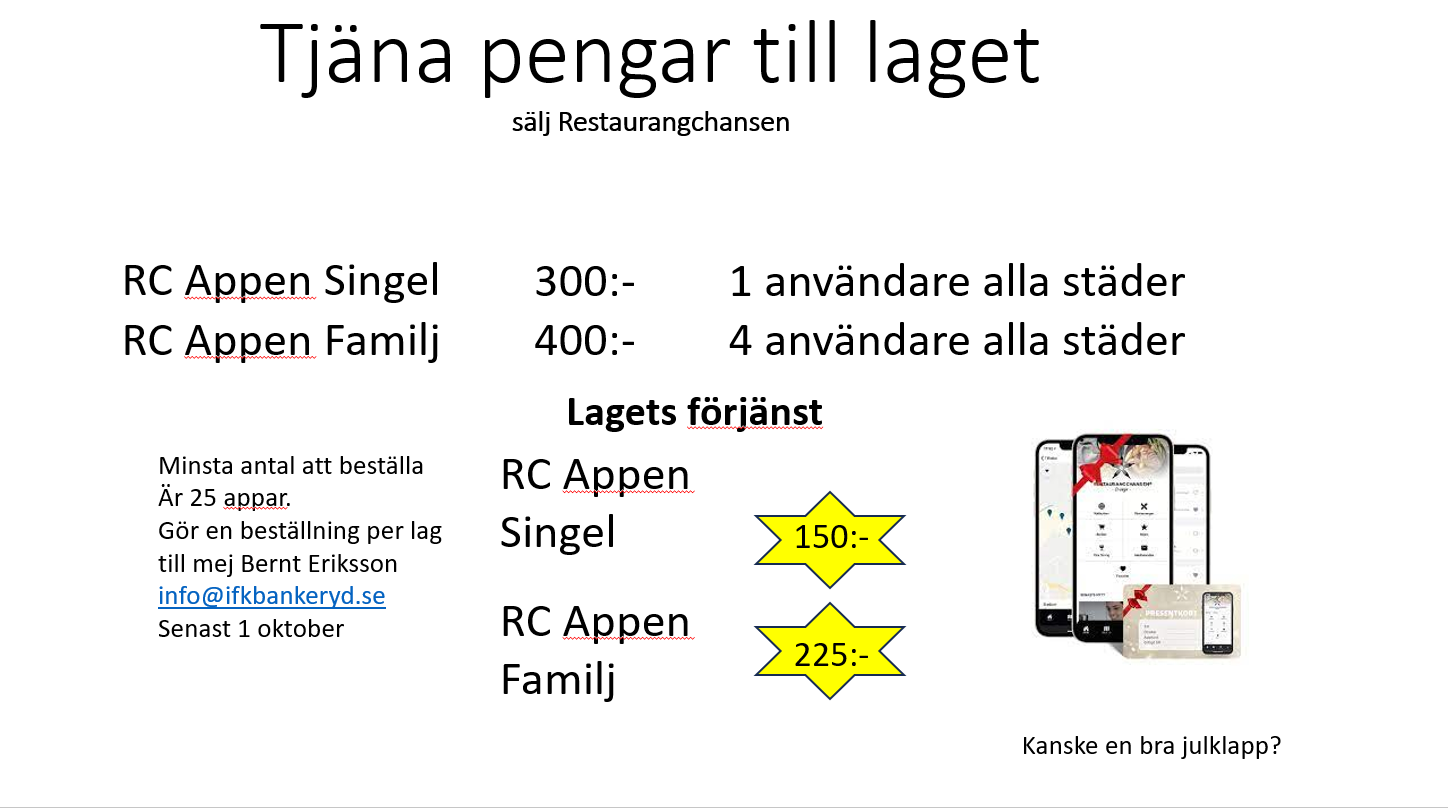 Vid intresse ta kontakt med Bernt i god tid. IFK Bankeryd kommer att sälja lotter vid ICA innan jul – och nyårsprogrammet. Se annan fil för info om tider. BingolotterBingolotterBingolotterBingolotterBingolotterFöreningensLagetsTotalLott-typKostarBonusFörtjänstBonusJullotter enkel100182038Jullotter X 2200373976JullotterX33005559114Sverigelotten2501010Julkalender100505050Dubbel10046046Enkel 50:-6023023